ОТДЕЛЕНИЕ СОЦИАЛЬНОГО ФОНДА РОССИИ ПО КУРГАНСКОЙ ОБЛАСТИ05 октября 2023  г.В Зауралье родители детей с инвалидностью могут брать дополнительный отпускС сентября 2023 года родители детей с инвалидностью  могут накапливать выходные дни и брать дополнительный отпуск длительностью до 24 дней. Напомним, что 4 дополнительных выходных дня в месяц положено родителям детей с ограниченными возможностями здоровья. Раньше такие дни, не использованные в текущем месяце, не суммировались и не переносились на следующий месяц. Теперь родители могут выбирать, как использовать дополнительные дни - в течение месяца или накапливать их. Также можно комбинировать: например, в течение полугода брать по четыре дня ежемесячно, а остальную часть накапливать и воспользоваться разово. С начала года ОСФР по Курганской области оплатило дополнительные выходные дни на общую сумму более 25,5 млн. рублей. В общем, родителям оплачено 6,6 тысяч дней. 	Использовать такие дни может как один из родителей, так и оба, разделив их между собой. Чтобы получить выходные частями или отдельным отпуском, родителям необходимо обратиться к своему работодателю.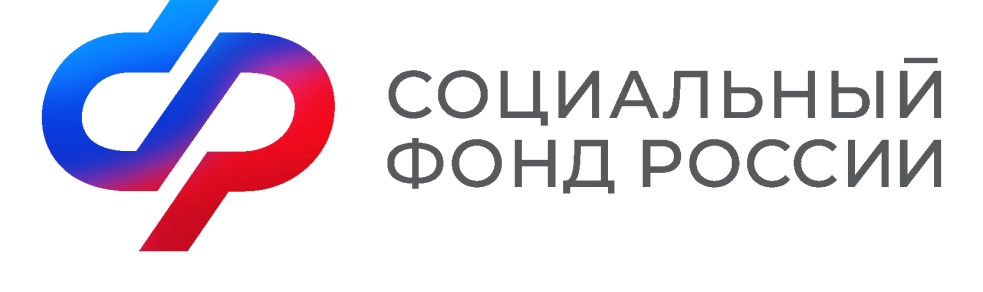 ПРЕСС-РЕЛИЗ640000,г. Курган,ул. Гоголя,д. 153,тел. пресс-службы:8(3522) 48-80-35